START FITNESS SURREY MEN'S CROSS COUNTY LEAGUEDear All,The 1st match in the Start Fitness Surrey Mens League takes place on Saturday, 14th October 2017 in Priory Park, Reigate RH2 7RL 
 
Start Times & Distances:U13/U15/U17 boys – 2.30pm - 2.5 miles (1 lap)Senior Men (incl. U20 and Vets) – 3.00pm - 5 miles (2 laps)
Course: Map attached.  A mixture of parkland and wooded trails.  Cross country spikes or off road shoes recommended. The race start/finish is adjacent to the tennis courts and approximately 200m from the park café. Parking: Local car parks (all pay and display) within a ten minute walk of Priory Park are located at Bell Street, Bancroft Road (multi story), Upper West Street and at the Town Hall at Castlefield Road.   Please aim to arrive around 1hr before the start of your race to give yourself plenty of time to park, look around the course and warm up. You can collect your race number from me or Maureen and we will be besideour tent with club flag near the start/finish area. Please let me know in advance if you are intending to run as I need to set you up on the system beforehand with a number. You will need to be a fully paid up member of the club to run and you should wear your club vest.Any questions, please get back to me.regards,Nick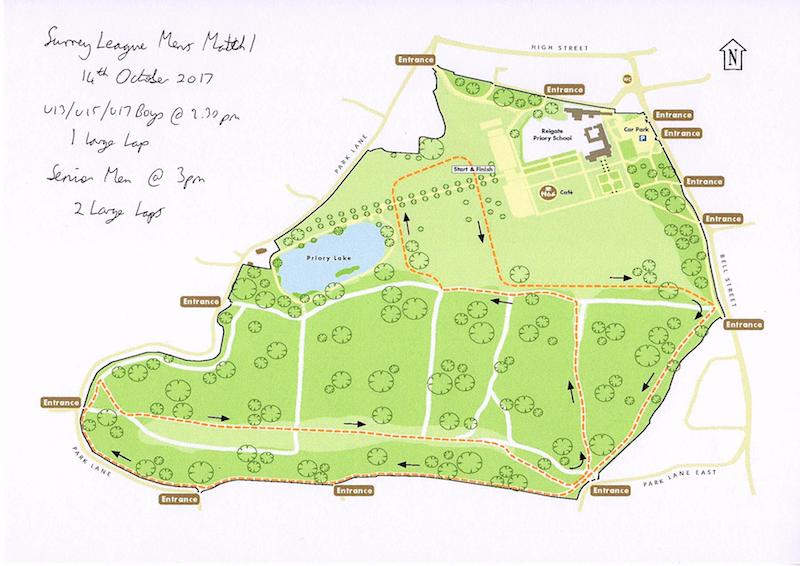 